СХЕМАразмещения места (площадки) для накопления ТКО (2 контейнера, V-1.1 м3) по ул.Молодежная , у д.1  и 24 в с.ПольцоКовылкинского муниципального района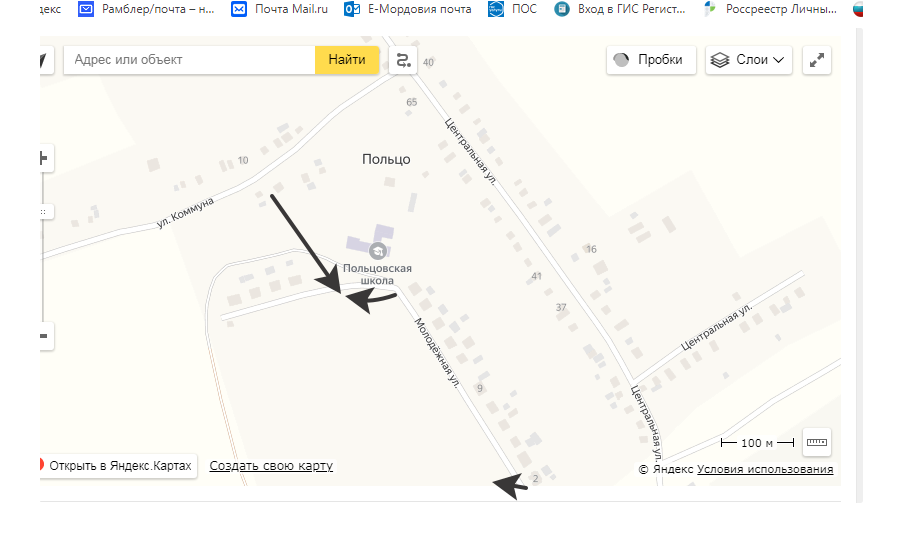 	УСЛОВНЫЕ ОБОЗНАЧЕНИЯ	 - место размещения места (площадки) для накопления ТКО, раздельный сбор мусора не предусмотрен-                      	         - объекты ИЖС, социального назначения	- расстояние от места размещения места (площадки) накопления ТКО до жилых зданий 35 мСХЕМАразмещения места (площадки) для накопления ТКО  (4 контейнера\, V-1.1 м3) по ул. Центральная , д. 16 ( два) и у д.25А(два) в с.ПольцоКовылкинского муниципального района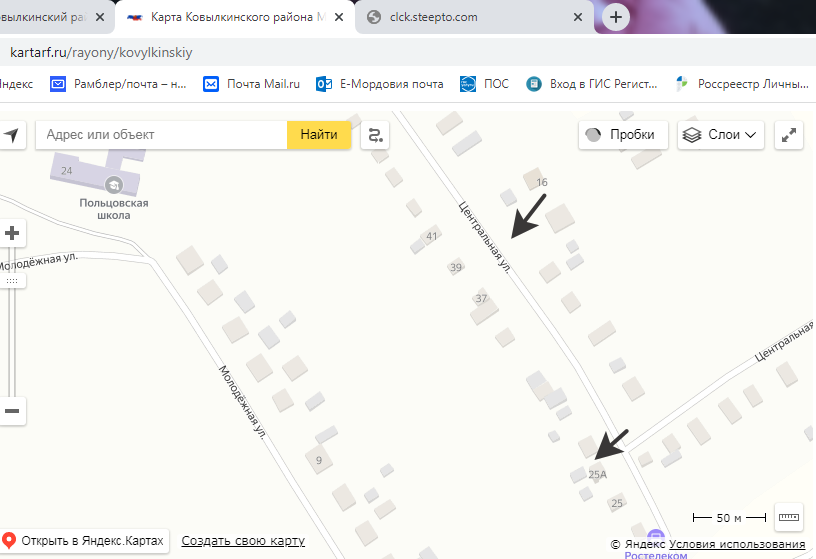                         УСЛОВНЫЕ ОБОЗНАЧЕНИЯ	 - место размещения места (площадки) для накопления ТКО, раздельный сбор мусора не предусмотрен-                      	         - объекты ИЖС, социального назначения	- расстояние от места размещения места (площадки) накопления ТКО до жилых зданий 35 мСХЕМАразмещения места (площадки) для накопления ТКО (2 контейнера\, V-1.1 м3) по ул. Центральная , д.69 в с. ПольцоКовылкинского муниципального района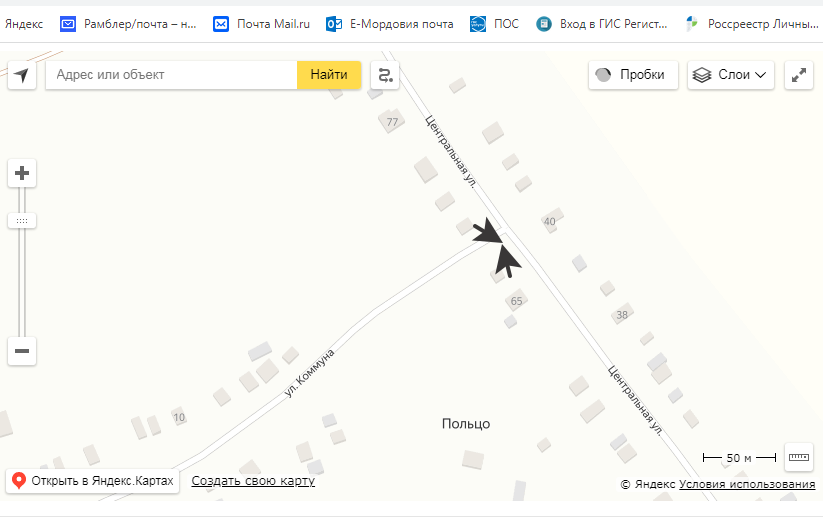                         УСЛОВНЫЕ ОБОЗНАЧЕНИЯ	 - место размещения места (площадки) для накопления ТКО, раздельный сбор мусора не предусмотрен-                      	         - объекты ИЖС, социального назначения	- расстояние от места размещения места (площадки) накопления ТКО до жилых зданий 35 мСХЕМАразмещения места (площадки) для накопления ТКО (2 контейнера\, V-1.1 м3) по ул. Луговая , 8, и 32  в д.ПоникедовкаКовылкинского муниципального района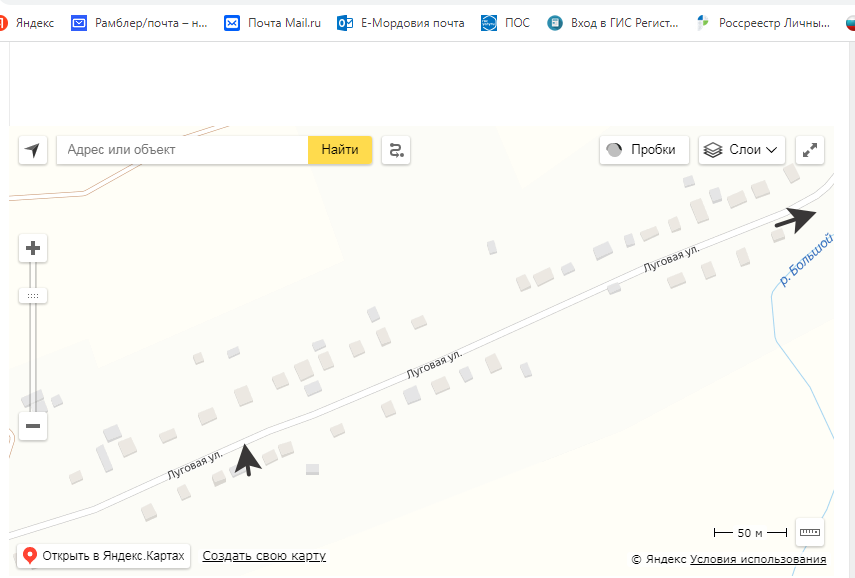                         УСЛОВНЫЕ ОБОЗНАЧЕНИЯ	 - место размещения места (площадки) для накопления ТКО, раздельный сбор мусора не предусмотрен-                      	         - объекты ИЖС, социального назначения	- расстояние от места размещения места (площадки) накопления ТКО до жилых зданий 35 мСХЕМАразмещения места (площадки) для накопления ТКО (1 контейнера\, V-1.1 м3) по ул. Луговая ,  64 в д. ПоникедовкаКовылкинского муниципального района
                        УСЛОВНЫЕ ОБОЗНАЧЕНИЯ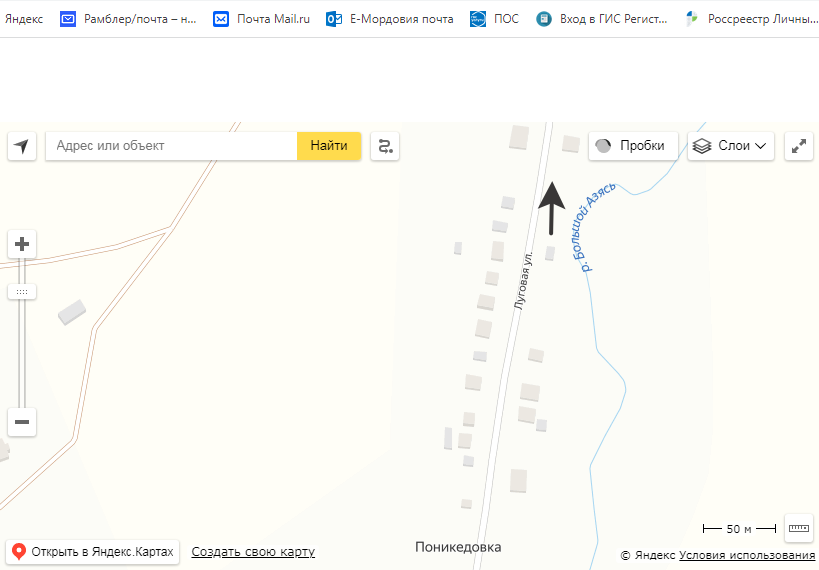 	 - место размещения места (площадки) для накопления ТКО, раздельный сбор мусора не предусмотрен-                      	         - объекты ИЖС, социального назначения	- расстояние от места размещения места (площадки) накопления ТКО до жилых зданий 35 м  